PROGRAMA DE ORIENTACION DE URBANDALE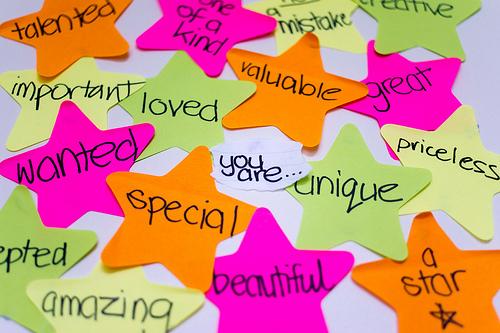 Expectativas de Kindergarten para el Desarrollo de Habilidades IntrapersonalesLos alumnos sabrán cuales son los seis pilares fundamentales o pilares del carácterLo que puede hacer en casa para ayudar a su hijoConfiabilidad• Pregúntele lo que significa la confiabilidad. ¿Cómo puedes mostrar en tu casa que eres honesto?• Pregúntele como se siente ser confiable. ¿Cómo se siente la gente cuando cumples tus promesas?Respeto• Habla sobre la Regla de Oro. Habla sobre como utilizas la regla de oro en tu Nuevo trabajo.• ¿Qué palabras demuestran educación? Haz un poster usando algunas de las palabras en oraciones.Responsabilidad• Dele a su hijo tareas o quehaceres en la casa (recoger sus juguetes, poner la mesa, la ropa sucia en el cesto). Usar una grafica para mostrar el éxito obtenido.Justicia• Juego un juego en el que se tengan que tomar turnos y seguir las reglas. Cuando su hijo no siga las reglas, indícale como te sientes o como se sentiría un amigo cuando no se siguen las reglas.• Dele a su hijo la oportunidad de compartir.Bondad• Ensénele a su hijo a escribir una nota de agradecimiento.• Practiquen decirle cumplidos a alguienCivismo• Hagan actividades juntos por la tierra (recojan basura, reciclen, planten arboles y flores).• Ayuden a los demás (vecinos, donen artículos usados, donen juguetes que ya nos usen, enséneles como dar a los demás).• Hable sobre las leyes y como nos ayudan a estar seguros. Hable sobre reglas con su familia y lo importante que son.Contacte al Consejero de su escuela para que le de mas ideas